附件1各课程操作技能考试工种类别代码及考试时间附件2广州市各区专业技能课程考试报名点一览表附件3考生报名信息确认单及诚信承诺书（样式）附件4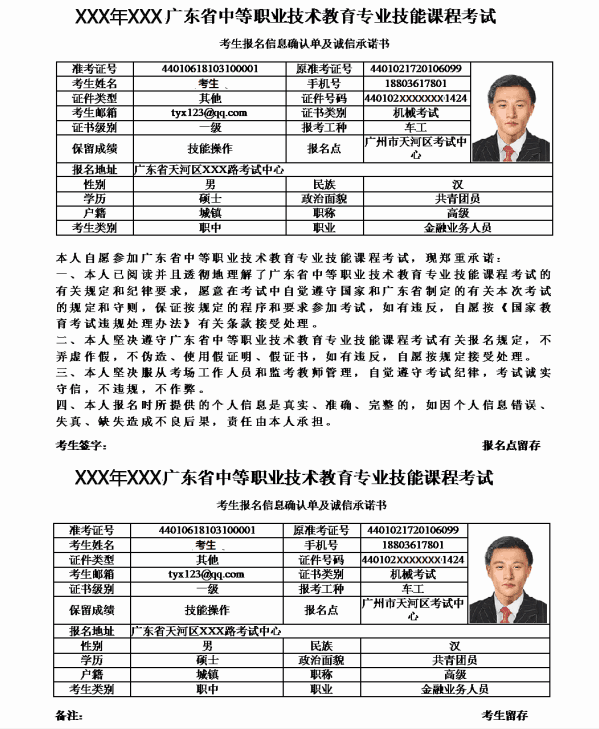 专业技能课程考试操作技能考试实习证明（岗位工作证明）    年   月   日注：1．参加电工、电子、机械、化学操作技能考试的考生报考时必须出示本证明。2．考生考试时，此证明须与准考证、身份证、考试通知单同时交考核点审核，并于考试完毕后交考核点存档。3．报考有关课程操作技能考试技能训练时数要求（见下表）附件5广东省中等职业技术教育专业技能课程考试收费标准根据粤价函〔2003〕12号文和粤价函〔2003〕63号文的批复，中等职业技术教育专业技能课程考试收费标准如下（计算单位：元/生）：    注：《护理》和《烹饪》两门课程的理论和操作技能收费标准均参照《生物技术基础》收费标准执行。附件62019年6月广州市中等职业技术教育专业技能课程考试工作安排表注：具体时间安排以市招考办届时通知为准。课程名称工种类别工种类别代码考试时间机械车工001150分钟机械钳工002150分钟机械铣工003150分钟机械数控车工004150分钟化学化学化学20分钟旅游导游与旅行社管理00125～30分钟旅游餐饮服务005中餐22分钟旅游餐饮服务006西餐20分钟教育基础综合美术001120分钟教育基础综合声乐0025分钟以内教育基础综合舞蹈0032分钟以内教育基础综合钢琴0048分钟以内生物技术基础生物技术基础生物技术基础60分钟电工电工电工150分钟美术基础美术基础美术基础120分钟会计会计会计120分钟音乐综合音乐基本素质＋声乐0015分钟以内音乐综合音乐基本素质＋器乐0025分钟以内音乐综合音乐基本素质＋舞蹈0032分钟以内烹饪中式烹调00130分钟以内烹饪中式面点00260分钟以内烹饪西式烹调00345分钟以内烹饪西式面点00460分钟以内护理护理护理6-13分钟以内（不同操作项目考试时间不同，详见考试大纲）所属区报名点地址咨询电话咨询电话荔湾区荔湾区招考办荔湾区多宝路58号8172396681723966荔湾区广州市商贸职业学校（南校区）广州市荔湾区珠江桥中东海北路21号广州市荔湾区珠江桥中东海北路21号81763005越秀区广州市贸易职业高级中学越秀区中山六路瑞兴新街7号8337046783370467越秀区广州卫生职业技术学院越秀区人民北路604号越秀区人民北路604号81088620越秀区广州市财经职业学校越秀区华侨新村友爱路36号4楼技能培训鉴定科越秀区华侨新村友爱路36号4楼技能培训鉴定科83594387海珠区海珠区招考办海珠区石榴岗路488号8447255484472554天河区广州市幼儿师范学校天河区林和东路沾益直街121号3881725138817251天河区广东省食品药品职业技术学校天河区大观街639号天河区大观街639号82356109天河区广州市天河职业高级中学天河区广州大道中1247号天河区广州大道中1247号37286273天河区广东省华侨职业技术学校广州市天河区龙洞迎龙路481广州市天河区龙洞迎龙路48129165386白云区白云区招考办白云区白云大道南383号8636716586367165白云区广州市医药职业学校 白云区石井凰岗凤凰路298号白云区石井凰岗凤凰路298号86421009黄埔区黄埔职业技术学校黄埔区庙头路801号8206708682067086番禺区番禺区职业技术学校南校区番禺区桥南街桥南路388号3460145134601451花都区花都区职业技术学校花都区新华街云山大道65号3680439136804391南沙区南沙区岭东职业技术学校南沙区大岗镇兴业路422号8493860384938603增城增城区职业技术学校增城区增江街东桥东路115号8271998382719983增城广东省环保技工学校广州市增城区纬四路5号广州市增城区纬四路5号32198810姓名性别身份证号码报 考 课 程报 考 课 程选考类别（有选考类别的填写）选考类别（有选考类别的填写）选考类别（有选考类别的填写）选考类别（有选考类别的填写）选考类别（有选考类别的填写）选考类别（有选考类别的填写）选考类别（有选考类别的填写）选考类别（有选考类别的填写）选考类别（有选考类别的填写）选考类别（有选考类别的填写）所在学校（单位）所在学校（单位）已实习（工作）时数已实习（工作）时数已实习（工作）时数已实习（工作）时数已实习（工作）时数已实习（工作）时数已实习（工作）时数已实习（工作）时数已实习（工作）时数已实习（工作）时数我确认以上信息准确、真实。同时，我承诺：本人已完成考试大纲所规定学时数的操作技能训练，具备独立完成、安全操作的能力；在考试过程中自觉遵守有关规定和纪律，服从考试工作人员的管理，不作任何违反操作技能考试《考生守则》规定的事情。若有违反，愿意接受考试机构的相应处理。                                                       考生签名：我确认以上信息准确、真实。同时，我承诺：本人已完成考试大纲所规定学时数的操作技能训练，具备独立完成、安全操作的能力；在考试过程中自觉遵守有关规定和纪律，服从考试工作人员的管理，不作任何违反操作技能考试《考生守则》规定的事情。若有违反，愿意接受考试机构的相应处理。                                                       考生签名：我确认以上信息准确、真实。同时，我承诺：本人已完成考试大纲所规定学时数的操作技能训练，具备独立完成、安全操作的能力；在考试过程中自觉遵守有关规定和纪律，服从考试工作人员的管理，不作任何违反操作技能考试《考生守则》规定的事情。若有违反，愿意接受考试机构的相应处理。                                                       考生签名：我确认以上信息准确、真实。同时，我承诺：本人已完成考试大纲所规定学时数的操作技能训练，具备独立完成、安全操作的能力；在考试过程中自觉遵守有关规定和纪律，服从考试工作人员的管理，不作任何违反操作技能考试《考生守则》规定的事情。若有违反，愿意接受考试机构的相应处理。                                                       考生签名：我确认以上信息准确、真实。同时，我承诺：本人已完成考试大纲所规定学时数的操作技能训练，具备独立完成、安全操作的能力；在考试过程中自觉遵守有关规定和纪律，服从考试工作人员的管理，不作任何违反操作技能考试《考生守则》规定的事情。若有违反，愿意接受考试机构的相应处理。                                                       考生签名：我确认以上信息准确、真实。同时，我承诺：本人已完成考试大纲所规定学时数的操作技能训练，具备独立完成、安全操作的能力；在考试过程中自觉遵守有关规定和纪律，服从考试工作人员的管理，不作任何违反操作技能考试《考生守则》规定的事情。若有违反，愿意接受考试机构的相应处理。                                                       考生签名：我确认以上信息准确、真实。同时，我承诺：本人已完成考试大纲所规定学时数的操作技能训练，具备独立完成、安全操作的能力；在考试过程中自觉遵守有关规定和纪律，服从考试工作人员的管理，不作任何违反操作技能考试《考生守则》规定的事情。若有违反，愿意接受考试机构的相应处理。                                                       考生签名：我确认以上信息准确、真实。同时，我承诺：本人已完成考试大纲所规定学时数的操作技能训练，具备独立完成、安全操作的能力；在考试过程中自觉遵守有关规定和纪律，服从考试工作人员的管理，不作任何违反操作技能考试《考生守则》规定的事情。若有违反，愿意接受考试机构的相应处理。                                                       考生签名：我确认以上信息准确、真实。同时，我承诺：本人已完成考试大纲所规定学时数的操作技能训练，具备独立完成、安全操作的能力；在考试过程中自觉遵守有关规定和纪律，服从考试工作人员的管理，不作任何违反操作技能考试《考生守则》规定的事情。若有违反，愿意接受考试机构的相应处理。                                                       考生签名：我确认以上信息准确、真实。同时，我承诺：本人已完成考试大纲所规定学时数的操作技能训练，具备独立完成、安全操作的能力；在考试过程中自觉遵守有关规定和纪律，服从考试工作人员的管理，不作任何违反操作技能考试《考生守则》规定的事情。若有违反，愿意接受考试机构的相应处理。                                                       考生签名：我确认以上信息准确、真实。同时，我承诺：本人已完成考试大纲所规定学时数的操作技能训练，具备独立完成、安全操作的能力；在考试过程中自觉遵守有关规定和纪律，服从考试工作人员的管理，不作任何违反操作技能考试《考生守则》规定的事情。若有违反，愿意接受考试机构的相应处理。                                                       考生签名：我确认以上信息准确、真实。同时，我承诺：本人已完成考试大纲所规定学时数的操作技能训练，具备独立完成、安全操作的能力；在考试过程中自觉遵守有关规定和纪律，服从考试工作人员的管理，不作任何违反操作技能考试《考生守则》规定的事情。若有违反，愿意接受考试机构的相应处理。                                                       考生签名：我确认以上信息准确、真实。同时，我承诺：本人已完成考试大纲所规定学时数的操作技能训练，具备独立完成、安全操作的能力；在考试过程中自觉遵守有关规定和纪律，服从考试工作人员的管理，不作任何违反操作技能考试《考生守则》规定的事情。若有违反，愿意接受考试机构的相应处理。                                                       考生签名：我确认以上信息准确、真实。同时，我承诺：本人已完成考试大纲所规定学时数的操作技能训练，具备独立完成、安全操作的能力；在考试过程中自觉遵守有关规定和纪律，服从考试工作人员的管理，不作任何违反操作技能考试《考生守则》规定的事情。若有违反，愿意接受考试机构的相应处理。                                                       考生签名：我确认以上信息准确、真实。同时，我承诺：本人已完成考试大纲所规定学时数的操作技能训练，具备独立完成、安全操作的能力；在考试过程中自觉遵守有关规定和纪律，服从考试工作人员的管理，不作任何违反操作技能考试《考生守则》规定的事情。若有违反，愿意接受考试机构的相应处理。                                                       考生签名：我确认以上信息准确、真实。同时，我承诺：本人已完成考试大纲所规定学时数的操作技能训练，具备独立完成、安全操作的能力；在考试过程中自觉遵守有关规定和纪律，服从考试工作人员的管理，不作任何违反操作技能考试《考生守则》规定的事情。若有违反，愿意接受考试机构的相应处理。                                                       考生签名：我确认以上信息准确、真实。同时，我承诺：本人已完成考试大纲所规定学时数的操作技能训练，具备独立完成、安全操作的能力；在考试过程中自觉遵守有关规定和纪律，服从考试工作人员的管理，不作任何违反操作技能考试《考生守则》规定的事情。若有违反，愿意接受考试机构的相应处理。                                                       考生签名：我确认以上信息准确、真实。同时，我承诺：本人已完成考试大纲所规定学时数的操作技能训练，具备独立完成、安全操作的能力；在考试过程中自觉遵守有关规定和纪律，服从考试工作人员的管理，不作任何违反操作技能考试《考生守则》规定的事情。若有违反，愿意接受考试机构的相应处理。                                                       考生签名：我确认以上信息准确、真实。同时，我承诺：本人已完成考试大纲所规定学时数的操作技能训练，具备独立完成、安全操作的能力；在考试过程中自觉遵守有关规定和纪律，服从考试工作人员的管理，不作任何违反操作技能考试《考生守则》规定的事情。若有违反，愿意接受考试机构的相应处理。                                                       考生签名：我确认以上信息准确、真实。同时，我承诺：本人已完成考试大纲所规定学时数的操作技能训练，具备独立完成、安全操作的能力；在考试过程中自觉遵守有关规定和纪律，服从考试工作人员的管理，不作任何违反操作技能考试《考生守则》规定的事情。若有违反，愿意接受考试机构的相应处理。                                                       考生签名：我确认以上信息准确、真实。同时，我承诺：本人已完成考试大纲所规定学时数的操作技能训练，具备独立完成、安全操作的能力；在考试过程中自觉遵守有关规定和纪律，服从考试工作人员的管理，不作任何违反操作技能考试《考生守则》规定的事情。若有违反，愿意接受考试机构的相应处理。                                                       考生签名：我确认以上信息准确、真实。同时，我承诺：本人已完成考试大纲所规定学时数的操作技能训练，具备独立完成、安全操作的能力；在考试过程中自觉遵守有关规定和纪律，服从考试工作人员的管理，不作任何违反操作技能考试《考生守则》规定的事情。若有违反，愿意接受考试机构的相应处理。                                                       考生签名：我确认以上信息准确、真实。同时，我承诺：本人已完成考试大纲所规定学时数的操作技能训练，具备独立完成、安全操作的能力；在考试过程中自觉遵守有关规定和纪律，服从考试工作人员的管理，不作任何违反操作技能考试《考生守则》规定的事情。若有违反，愿意接受考试机构的相应处理。                                                       考生签名：我确认以上信息准确、真实。同时，我承诺：本人已完成考试大纲所规定学时数的操作技能训练，具备独立完成、安全操作的能力；在考试过程中自觉遵守有关规定和纪律，服从考试工作人员的管理，不作任何违反操作技能考试《考生守则》规定的事情。若有违反，愿意接受考试机构的相应处理。                                                       考生签名：我确认以上信息准确、真实。同时，我承诺：本人已完成考试大纲所规定学时数的操作技能训练，具备独立完成、安全操作的能力；在考试过程中自觉遵守有关规定和纪律，服从考试工作人员的管理，不作任何违反操作技能考试《考生守则》规定的事情。若有违反，愿意接受考试机构的相应处理。                                                       考生签名：学校（单位）意见：该考生所填情况属实，同意报考。学校（单位）盖章年      月      日学校（单位）意见：该考生所填情况属实，同意报考。学校（单位）盖章年      月      日学校（单位）意见：该考生所填情况属实，同意报考。学校（单位）盖章年      月      日学校（单位）意见：该考生所填情况属实，同意报考。学校（单位）盖章年      月      日学校（单位）意见：该考生所填情况属实，同意报考。学校（单位）盖章年      月      日学校（单位）意见：该考生所填情况属实，同意报考。学校（单位）盖章年      月      日学校（单位）意见：该考生所填情况属实，同意报考。学校（单位）盖章年      月      日学校（单位）意见：该考生所填情况属实，同意报考。学校（单位）盖章年      月      日学校（单位）意见：该考生所填情况属实，同意报考。学校（单位）盖章年      月      日学校（单位）意见：该考生所填情况属实，同意报考。学校（单位）盖章年      月      日学校（单位）意见：该考生所填情况属实，同意报考。学校（单位）盖章年      月      日学校（单位）意见：该考生所填情况属实，同意报考。学校（单位）盖章年      月      日学校（单位）意见：该考生所填情况属实，同意报考。学校（单位）盖章年      月      日学校（单位）意见：该考生所填情况属实，同意报考。学校（单位）盖章年      月      日学校（单位）意见：该考生所填情况属实，同意报考。学校（单位）盖章年      月      日学校（单位）意见：该考生所填情况属实，同意报考。学校（单位）盖章年      月      日学校（单位）意见：该考生所填情况属实，同意报考。学校（单位）盖章年      月      日学校（单位）意见：该考生所填情况属实，同意报考。学校（单位）盖章年      月      日学校（单位）意见：该考生所填情况属实，同意报考。学校（单位）盖章年      月      日学校（单位）意见：该考生所填情况属实，同意报考。学校（单位）盖章年      月      日学校（单位）意见：该考生所填情况属实，同意报考。学校（单位）盖章年      月      日学校（单位）意见：该考生所填情况属实，同意报考。学校（单位）盖章年      月      日学校（单位）意见：该考生所填情况属实，同意报考。学校（单位）盖章年      月      日学校（单位）意见：该考生所填情况属实，同意报考。学校（单位）盖章年      月      日学校（单位）意见：该考生所填情况属实，同意报考。学校（单位）盖章年      月      日课程名称训练时数要求电工在校生不得少于80学时        非在校生不得少于120学时电子在校生不得少于45学时        非在校生不得少于55学时机械不得少于120小时化学不得少于20学时类  别理论考试收费标准技能考试收费标准理论、技能两试合计音乐综合130130土木工程4545生物技术基础45130175电工、化学类45130175机械类4590135教育基础综合4580125旅游类4580125会计、电子信息类4570115美术基础7070时间工作内容及要求负责单位3月26日-30日2019年6月专业技能课程考试网上预报名各报名点4月1日-4月4日2019年6月专业技能课程考试现场正式报名各报名点4月11日前各考点向市招考办上报2019年6月专业技能考试考点安排表各考点4月12日前向省教育考试院上报科次统计表和考场安排表市招考办4月17日前各报名点将考生的考试费交到区招考办各区招考办、各报名点4月26日前各区招考办到市招考办社考科领取《缴费通知单》各区招考办5月25日向省考试服务中心领取操作技能考试用资料，并分发给各考点市招考办、各考点5月26日-27日2019年6月部分专业技能课程操作考试(市考)市招考办、各考点5月26日-27日2019年6月部分专业技能课程操作考试（省统考）市招考办、各考点5月28日前各操作技能考点向市招考办上交成绩汇总表各考点6月6日领取2019年6月专业技能课程理论考试试卷市招考办、区招办、各考点6月9日1.2019年6月全省专业技能课程理论考试；2.下午全省会计操作技能统一考试；3.全省美术基础操作技能统一考试（上午考色彩，下午考素描）市招考办、各考点6月10日将专业技能课程理论考试试卷回送省教育考试院。区招考办